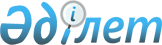 Шымкент қалалық мәслихатының 2015 жылғы 22 желтоқсандағы № 54/411-5с "2016-2018 жылдарға арналған Шымкент қаласының бюджеті туралы" шешіміне өзгерістер енгізу туралы
					
			Мерзімі біткен
			
			
		
					Оңтүстiк Қазақстан облысы Шымкент қалалық мәслихатының 2016 жылғы 26 желтоқсандағы № 12/110-6с шешiмi. Оңтүстiк Қазақстан облысының Әдiлет департаментiнде 2016 жылғы 26 желтоқсанда № 3933 болып тiркелдi. 2017 жылдың 1 қаңтарына дейін қолданыста болды      ЖОБА 

      Қазақстан Республикасының 2008 жылғы 4 желтоқсандағы Бюджет 109 бабының 5 тармағына, "Қазақстан Республикасындағы жергілікті мемлекеттік басқару және өзін-өзі басқару туралы" Қазақстан Республикасының 2001 жылғы 23 қаңтардағы Заңының 6 бабының 1 тармағының 1) тармақшасына және Оңтүстік Қазақстан облыстық мәслихатының 2016 жылғы 26 желтоқсандағы № 9/100-VІ "Оңтүстік Қазақстан облыстық мәслихатының 2015 жылғы 9 желтоқсандағы № 44/351-V "2016-2018 жылдарға арналған облыстық бюджет туралы" шешіміне өзгерістер енгізу туралы", Нормативтік құқықтық актілерді мемлекеттік тіркеу тізілімінде № 3930 тіркелген шешіміне сәйкес, қалалық мәслихат ШЕШІМ ҚАБЫЛДАДЫ:

      1. Шымкент қалалық мәслихатының 2015 жылғы 22 желтоқсандағы № 54/411-5с "2016-2018 жылдарға арналған Шымкент қаласының бюджеті туралы" (Нормативтік құқықтық актілерді мемлекеттік тіркеу тізілімінде № 3484 тіркелген, 2016 жылғы 8 қаңтардағы "Шымкент келбеті" газетінде жарияланған) шешіміне мынадай өзгерістер енгізілсін:

      1 тармақта:

      "99 818 787" деген сандар "100 467 178" деген сандармен ауыстырылсын;

      "48 136 913" деген сандар "48 785 304" деген сандармен ауыстырылсын;

      "103 310 920" деген сандар "103 959 311" деген сандармен ауыстырылсын;

      3 тармақта:

      "2 353 421" деген сандар "1 745 297" деген сандармен ауыстырылсын;

      "1 811 987" деген сандар "1 874 249" деген сандармен ауыстырылсын;

      "2 065 619" деген сандар "2 453 981" деген сандармен ауыстырылсын;

      "1 383 386" деген сандар "1 583 816" деген сандармен ауыстырылсын;

      3-1 тармақ мынадай редакцияда жазылсын:

      "3-1. 2016 жылға арналған қала бюджетінде республикалық бюджеттен нысаналы даму трансферттері келесідей мақсаттарға қарастырылғаны ескерілсін:

      коммуналдық тұрғын үй қорының тұрғын үйін жобалау және (немесе) салу, реконструкциялауға – 296 904 мың теңге;

      жылу-энергетикалық жүйені дамытуға – 150 000 мың теңге;

      инженерлік-коммуникациялық инфрақұрылымды жобалау, дамыту және (немесе) жайластыруға – 605 461 мың теңге.";

      көрсетілген шешімнің 1 қосымшасы осы шешімнің қосымшасына сәйкес жаңа редакцияда жазылсын.

      2. Осы шешім 2016 жылдың 1 қаңтарынан бастап қолданысқа енгізілсін.

 2016 жылға арналған Шымкент қаласының бюджеті
					© 2012. Қазақстан Республикасы Әділет министрлігінің «Қазақстан Республикасының Заңнама және құқықтық ақпарат институты» ШЖҚ РМК
				
      Қалалық мәслихат

      сессиясының төрағасы

Ғ.Ташқараев

      Қалалық мәслихат хатшысы

Н.Бекназаров
Шымкент қалалық мәслихатының
2016 жылғы 26 желтоқсандағы
№ 12/110-6с шешіміне қосымшаШымкент қалалық мәслихатының
2015 жылғы 22 желтоқсандағы
№ 54/411-5с шешіміне №1 қосымшаСанаты

Санаты

Санаты

Санаты

Атауы

Сомасы мың теңге

Сыныбы

Сыныбы

Сыныбы

Сомасы мың теңге

Ішкі сыныбы

Ішкі сыныбы

Сомасы мың теңге

1

1

1

1

2

3 

І. Кірістер

100 467 178

1

1

Салықтық түсімдер

47 990 496

01

Табыс салығы

15 314 050

2

Жеке табыс салығы

15 314 050

03

Әлеуметтiк салық

12 671 470

1

Әлеуметтік салық

12 671 470

04

Меншiкке салынатын салықтар

6 307 288

1

Мүлiкке салынатын салықтар

4 219 743

3

Жер салығы

638 017

4

Көлiк құралдарына салынатын салық

1 447 749

5

Бірыңғай жер салығы

1 779

05

Тауарларға, жұмыстарға және қызметтерге салынатын ішкі салықтар

12 998 335

2

Акциздер

11 968 021

3

Табиғи және басқа да ресурстарды пайдаланғаны үшiн түсетiн түсiмдер

196 120

4

Кәсiпкерлiк және кәсiби қызметтi жүргiзгенi үшiн алынатын алымдар

757 785

5

Ойын бизнесіне салық

76 409

07

Басқа да салықтар

186

1

Басқа да салықтар

186

08

Заңдық мәнді іс-әрекеттерді жасағаны және (немесе) оған уәкілеттігі бар мемлекеттік органдар немесе лауазымды адамдар құжаттар бергені үшін алынатын міндетті төлемдер

699 167

1

Мемлекеттік баж

699 167

2

2

Салықтық емес түсiмдер

486 465

01

Мемлекеттік меншіктен түсетін кірістер

127 434

1

Мемлекеттік кәсіпорындардың таза кірісі бөлігінің түсімдері

9 168

3

Мемлекет меншігіндегі акциялардың мемлекеттік пакеттеріне дивидендтер

434

4

Мемлекет меншігінде тұрған, заңды тұлғалардағы қатысу үлесіне кірістер

11 100

5

Мемлекет меншігіндегі мүлікті жалға беруден түсетін кірістер

105 569

9

Мемлекет меншігінен түсетін басқа да кірістер

1 163

02

Мемлекеттік бюджеттен қаржыландырылатын мемлекеттік мекемелердің тауарларды (жұмыстарды, қызметтерді) өткізуінен түсетін түсімдер

9

1

Мемлекеттік бюджеттен қаржыландырылатын мемлекеттік мекемелердің тауарларды (жұмыстарды, қызметтерді) өткізуінен түсетін түсімдер

9

04

Мемлекеттік бюджеттен қаржыландырылатын, сондай-ақ Қазақстан Республикасы Ұлттық Банкінің бюджетінен (шығыстар сметасынан) ұсталатын және қаржыландырылатын мемлекеттік мекемелер салатын айыппұлдар, өсімпұлдар, санкциялар, өндіріп алулар

22 630

1

Мұнай секторы ұйымдарынан түсетін түсімдерді қоспағанда, мемлекеттік бюджеттен қаржыландырылатын, сондай-ақ Қазақстан Республикасы Ұлттық Банкінің бюджетінен (шығыстар сметасынан) ұсталатын және қаржыландырылатын мемлекеттік мекемелер салатын айыппұлдар, өсімпұлдар, санкциялар, өндіріп алулар

22 630

06

Өзге де салықтық емес түсiмдер

336 392

1

Өзге де салықтық емес түсiмдер

336 392

3

3

Негізгі капиталды сатудан түсетін түсімдер

3 204 913

01

Мемлекеттік мекемелерге бекітілген мемлекеттік мүлікті сату

2 517 928

1

Мемлекеттік мекемелерге бекітілген мемлекеттік мүлікті сату

2 517 928

03

Жердi және материалдық емес активтердi сату

686 985

1

Жерді сату

643 185

2

Материалдық емес активтерді сату

43 800

4

4

Трансферттердің түсімдері

48 785 304

02

Мемлекеттiк басқарудың жоғары тұрған органдарынан түсетiн трансферттер

48 785 304

2

Облыстық бюджеттен түсетiн трансферттер

48 785 304

Функционалдық топ Атауы

Функционалдық топ Атауы

Функционалдық топ Атауы

Функционалдық топ Атауы

Функционалдық топ Атауы

Сомасы мың теңге

Кіші функция

Кіші функция

Кіші функция

Кіші функция

Сомасы мың теңге

Бюджеттік бағдарламалардың әкімшісі

Бюджеттік бағдарламалардың әкімшісі

Бюджеттік бағдарламалардың әкімшісі

Сомасы мың теңге

Бағдарлама

Бағдарлама

Сомасы мың теңге

ІІ. Шығындар

103 959 311 

01

Жалпы сипаттағы мемлекеттiк қызметтер

1 699 761 

1

Мемлекеттiк басқарудың жалпы функцияларын орындайтын өкiлдi, атқарушы және басқа органдар

1 589 245 

112

Аудан (облыстық маңызы бар қала) мәслихатының аппараты

26 461 

001

Аудан (облыстық маңызы бар қала) мәслихатының қызметін қамтамасыз ету жөніндегі қызметтер

21 661 

003

Мемлекеттік органның күрделі шығыстары

4 800

122

Аудан (облыстық маңызы бар қала) әкімінің аппараты

1 140 285 

001

Аудан (облыстық маңызы бар қала) әкімінің қызметін қамтамасыз ету жөніндегі қызметтер

309 449 

003

Мемлекеттік органның күрделі шығыстары

830 836

123

Қаладағы аудан, аудандық маңызы бар қала, кент, ауыл, ауылдық округ әкімінің аппараты

422 499 

001

Қаладағы аудан, аудандық маңызы бар қала, кент, ауыл, ауылдық округ әкімінің қызметін қамтамасыз ету жөніндегі қызметтер

407 776 

022

Мемлекеттік органның күрделі шығыстары

14 723

2

Қаржылық қызмет

19 519 

459

Ауданның (облыстық маңызы бар қаланың) экономика және қаржы бөлімі

19 519 

003

Салық салу мақсатында мүлікті бағалауды жүргізу

19 519

5

Жоспарлау және статистикалық қызмет

189 

459

Ауданның (облыстық маңызы бар қаланың) экономика және қаржы бөлімі

189 

061

Бюджеттік инвестициялар мәселелері бойынша құжаттаманы сараптау және бағалау, бюджеттік инвестициялардың іске асырылуына бағалау жүргізу

189

9

Жалпы сипаттағы өзге де мемлекеттiк қызметтер

90 808 

459

Ауданның (облыстық маңызы бар қаланың) экономика және қаржы бөлімі

90 808 

001

Ауданның (облыстық маңызы бар қаланың) экономикалық саясаттың қалыптастыру мен дамыту, мемлекеттік жоспарлау, бюджеттік атқару және коммуналдық меншігін басқару саласындағы мемлекеттік саясатты іске асыру жөніндегі қызметтер

89 237 

015

Мемлекеттік органның күрделі шығыстары

1 571

02

Қорғаныс

141 905 

1

Әскери мұқтаждар

56 039 

122

Аудан (облыстық маңызы бар қала) әкімінің аппараты

56 039 

005

Жалпыға бірдей әскери міндетті атқару шеңберіндегі іс-шаралар

56 039 

2

Төтенше жағдайлар жөнiндегi жұмыстарды ұйымдастыру

85 866 

122

Аудан (облыстық маңызы бар қала) әкімінің аппараты

85 866 

006

Аудан (облыстық маңызы бар қала) ауқымындағы төтенше жағдайлардың алдын алу және оларды жою

85 866 

03

Қоғамдық тәртіп, қауіпсіздік, құқықтық, сот, қылмыстық-атқару қызметі

456 749 

6

Қылмыстық-атқару жүйесі

25 622 

451

Ауданның (облыстық маңызы бар қаланың) жұмыспен қамту және әлеуметтік бағдарламалар бөлімі

25 622 

039

Қылмыстық жазасын өтеген адамдарды әлеуметтік бейімдеу мен оңалтуды ұйымдастыру және жүзеге асыру

25 622 

9

Қоғамдық тәртіп және қауіпсіздік саласындағы өзге де қызметтер

431 127 

485

Ауданның (облыстық маңызы бар қаланың) жолаушылар көлігі және автомобиль жолдары бөлімі

431 127 

021

Елдi мекендерде жол қозғалысы қауiпсiздiгін қамтамасыз ету

431 127

04

Бiлiм беру

47 648 916 

1

Мектепке дейiнгi тәрбие және оқыту

11 690 830 

464

Ауданның (облыстық маңызы бар қаланың) білім бөлімі

11 439 674 

009

Мектепке дейінгі тәрбие мен оқыту ұйымдарының қызметін қамтамасыз ету

639 854 

040

Мектепке дейінгі білім беру ұйымдарында мемлекеттік білім беру тапсырысын іске асыруға

10 799 820 

467

Ауданның (облыстық маңызы бар қаланың) құрылыс бөлімі

251 156 

037

Мектепке дейiнгi тәрбие және оқыту объектілерін салу және реконструкциялау

251 156 

2

Бастауыш, негізгі орта және жалпы орта білім беру

33 554 482 

464

Ауданның (облыстық маңызы бар қаланың) білім бөлімі

26 966 977 

003

Жалпы білім беру

25 951 997 

006

Балаларға қосымша білім беру

1 014 980 

467

Ауданның (облыстық маңызы бар қаланың) құрылыс бөлімі

6 587 505 

024

Бастауыш, негізгі орта және жалпы орта білім беру объектілерін салу және реконструкциялау

6 587 505 

4

Техникалық және кәсіптік, орта білімнен кейінгі білім беру

31 523 

464

Ауданның (облыстық маңызы бар қаланың) білім бөлімі

31 523 

018

Кәсіптік оқытуды ұйымдастыру

31 523 

9

Бiлiм беру саласындағы өзге де қызметтер

2 372 081 

464

Ауданның (облыстық маңызы бар қаланың) білім бөлімі

2 372 081 

001

Жергілікті деңгейде білім беру саласындағы мемлекеттік саясатты іске асыру жөніндегі қызметтер

57 913 

005

Ауданның (облыстық маңызы бар қаланың) мемлекеттік білім беру мекемелер үшін оқулықтар мен оқу-әдiстемелiк кешендерді сатып алу және жеткізу

879 261

015

Жетім баланы (жетім балаларды) және ата-аналарының қамқорынсыз қалған баланы (балаларды) күтіп-ұстауға қамқоршыларға (қорғаншыларға) ай сайынға ақшалай қаражат төлемі

179 036

022

Жетім баланы (жетім балаларды) және ата-анасының қамқорлығынсыз қалған баланы (балаларды) асырап алғаны үшін Қазақстан азаматтарына біржолғы ақша қаражатын төлеуге арналған төлемдер

25 452

029

Балалар мен жасөспірімдердің психикалық денсаулығын зерттеу және халыққа психологиялық-медициналық-педагогикалық консультациялық көмек көрсету

11 724 

067

Ведомстволық бағыныстағы мемлекеттік мекемелерінің және ұйымдарының күрделі шығыстары

1 218 695

06

Әлеуметтiк көмек және әлеуметтiк қамсыздандыру

2 235 865 

1

Әлеуметтiк қамсыздандыру

708 339 

451

Ауданның (облыстық маңызы бар қаланың) жұмыспен қамту және әлеуметтік бағдарламалар бөлімі

681 654 

005

Мемлекеттік атаулы әлеуметтік көмек

6 790 

016

18 жасқа дейінгі балаларға мемлекеттік жәрдемақылар

608 580

025

Республикалық бюджеттен берілетін трансферттер есебiнен

66 284 

464

Ауданның (облыстық маңызы бар қаланың) білім бөлімі

26 685 

030

Патронат тәрбиешілерге берілген баланы (балаларды) асырап бағу

26 685 

2

Әлеуметтiк көмек

1 316 001 

451

Ауданның (облыстық маңызы бар қаланың) жұмыспен қамту және әлеуметтік бағдарламалар бөлімі

1 316 001 

002

Жұмыспен қамту бағдарламасы

113 048 

006

Тұрғын үйге көмек көрсету

26 300

007

Жергілікті өкілетті органдардың шешімі бойынша мұқтаж азаматтардың жекелеген топтарына әлеуметтік көмек

492 077 

010

Үйден тәрбиеленіп оқытылатын мүгедек балаларды материалдық қамтамасыз ету

9 946

013

Белгіленген тұрғылықты жері жоқ тұлғаларды әлеуметтік бейімдеу

93 138 

014

Мұқтаж азаматтарға үйде әлеуметтiк көмек көрсету

125 779 

017

Мүгедектерді оңалту жеке бағдарламасына сәйкес, мұқтаж мүгедектерді міндетті гигиеналық құралдармен және ымдау тілі мамандарының қызмет көрсетуін, жеке көмекшілермен қамтамасыз ету

455 713 

9

Әлеуметтiк көмек және әлеуметтiк қамтамасыз ету салаларындағы өзге де қызметтер

211 525 

451

Ауданның (облыстық маңызы бар қаланың) жұмыспен қамту және әлеуметтік бағдарламалар бөлімі

211 525 

001

Жергілікті деңгейде халық үшін әлеуметтік бағдарламаларды жұмыспен қамтуды қамтамасыз етуді іске асыру саласындағы мемлекеттік саясатты іске асыру жөніндегі қызметтер

142 131 

011

Жәрдемақыларды және басқа да әлеуметтік төлемдерді есептеу, төлеу мен жеткізу бойынша қызметтерге ақы төлеу

3 676 

021

Мемлекеттік органның күрделі шығыстары

2 000

050

Мүгедектердің құқықтарын қамтамасыз ету және өмір сүру сапасын жақсарту жөніндегі іс-шаралар жоспарын іске асыру

42 335 

054

Үкіметтік емес секторда мемлекеттік әлеуметтік тапсырысты орналастыру

2 793

067

Ведомстволық бағыныстағы мемлекеттік мекемелерінің және ұйымдарының күрделі шығыстары

18 590

07

Тұрғын үй-коммуналдық шаруашылық

29 473 618 

1

Тұрғын үй шаруашылығы

15 133 035 

123

Қаладағы аудан, аудандық маңызы бар қала, кент, ауыл, ауылдық округ әкімінің аппараты

51 777 

027

Жұмыспен қамту 2020 жол картасы бойынша қалаларды және ауылдық елді мекендерді дамыту шеңберінде объектілерді жөндеу және абаттандыру

51 777

464

Ауданның (облыстық маңызы бар қаланың) білім бөлімі

37 614 

026

Жұмыспен қамту 2020 жол картасы бойынша қалаларды және ауылдық елді мекендерді дамыту шеңберінде объектілерді жөндеу

37 614 

467

Ауданның (облыстық маңызы бар қаланың) құрылыс бөлімі

11 216 034 

003

Коммуналдық тұрғын үй қорының тұрғын үйін жобалау және (немесе) салу, реконструкциялау

4 449 167 

004

Инженерлік-коммуникациялық инфрақұрылымды жобалау, дамыту және (немесе) жайластыру

6 545 329 

072

Жұмыспен қамту 2020 жол картасы шеңберінде қызметтік тұрғын үй салуға, инженерлік-коммуникациялық инфрақұрылымды дамытуға және жастарға арналған жатақханаларды салуға, салып бітіру

221 538 

479

Ауданның (облыстық маңызы бар қаланың) тұрғын үй инспекциясы бөлімі

16 569 

001

Жергілікті деңгейде тұрғын үй қоры саласындағы мемлекеттік саясатты іске асыру жөніндегі қызметтер

16 411 

005

Мемлекеттік органның күрделі шығыстары

158

485

Ауданның (облыстық маңызы бар қаланың) жолаушылар көлігі және автомобиль жолдары бөлімі

11 551

004

Жұмыспен қамту 2020 жол картасы бойынша қалаларды және ауылдық елді мекендерді дамыту шеңберінде объектілерді жөндеу және абаттандыру

11 551

491

Ауданның (облыстық маңызы бар қаланың) тұрғын үй қатынастары бөлімі

80 768

001

Жергілікті деңгейде тұрғын үй қоры саласындағы мемлекеттік саясатты іске асыру жөніндегі қызметтер

30 132

003

Мемлекеттік органның күрделі шығыстары

6 608

005

Мемлекеттік тұрғын үй қорын сақтауды ұйымдастыру

4 978

006

Азаматтардың жекелген санаттарын тұрғын үймен қамтамасыз ету

39 050

497

Ауданның (облыстық маңызы бар қаланың) тұрғын үй-коммуналдық шаруашылық бөлімі

3 718 722 

001

Жергілікті деңгейде тұрғын үй-коммуналдық шаруашылық саласындағы мемлекеттік саясатты іске асыру бойынша қызметтер

231 329 

004

Мемлекеттiк қажеттiлiктер үшiн жер учаскелерiн алып қою, оның iшiнде сатып алу жолымен алып қою және осыған байланысты жылжымайтын мүлiктi иелiктен айыру

2 723 753

008

Қазақстан Республикасының сейсмоқауіпті өңірлерінде орналасқан тұрғын үйлердің сейсмотұрақтылығын қолдауға бағытталған іс-шаралар

269 842

031

Кондоминиум объектілеріне техникалық паспорттар дайындау

3 023

032

Ведомстволық бағыныстағы мемлекеттік мекемелер мен ұйымдардың күрделі шығыстары

91 964

033

Инженерлік коммуникациялық инфрақұрылымды жобалау, дамыту, жайластыру және (немесе) сатып алу

365 300 

049

Көп пәтерлі тұрғын үйлерде энергетикалық аудит жүргізу

33 511

2

Коммуналдық шаруашылық

5 529 544 

467

Ауданның (облыстық маңызы бар қаланың) құрылыс бөлімі

256 657 

007

Қаланы және елді мекендерді абаттандыруды дамыту

256 657 

497

Ауданның (облыстық маңызы бар қаланың) тұрғын үй-коммуналдық шаруашылық бөлімі

5 272 887 

018

Қаланы және елді мекендерді абаттандыруды дамыту

212 252 

026

Ауданның (облыстық маңызы бар қаланың) коммуналдық меншігіндегі жылу жүйелерін пайдалануды ұйымдастыру

734 658

028

Коммуналдық шаруашылықты дамыту

1 972 926 

029

Сумен жабдықтау және су бұру жүйелерін дамыту

2 353 051 

3

Елді-мекендерді абаттандыру

8 811 039 

123

Қаладағы аудан, аудандық маңызы бар қала, кент, ауыл, ауылдық округ әкімінің аппараты

1 513 711 

009

Елді мекендердің санитариясын қамтамасыз ету

653 752 

011

Елді мекендерді абаттандыру мен көгалдандыру

859 959 

474

Ауданның (облыстық маңызы бар қаланың) ауыл шаруашылығы және ветеринария бөлімі

12 513 

016

Елді мекендердің санитариясын қамтамасыз ету

12 513

497

Ауданның (облыстық маңызы бар қаланың) тұрғын үй-коммуналдық шаруашылық бөлімі

7 284 815 

025

Елді мекендердегі көшелерді жарықтандыру

1 314 651

030

Елді мекендердің санитариясын қамтамасыз ету

1 937 678

034

Жерлеу орындарын ұстау және туыстары жоқ адамдарды жерлеу

100 519

035

Елдi мекендердi абаттандыру және көгалдандыру

3 931 967

08

Мәдениет, спорт, туризм және ақпараттық кеңістiк

4 475 079 

1

Мәдениет саласындағы қызмет

605 140 

123

Қаладағы аудан, аудандық маңызы бар қала, кент, ауыл, ауылдық округ әкімінің аппараты

14 665 

006

Жергілікті деңгейде мәдени-демалыс жұмыстарын қолдау

14 665 

455

Ауданның (облыстық маңызы бар қаланың) мәдениет және тілдерді дамыту бөлімі

587 836 

003

Мәдени-демалыс жұмысын қолдау

295 163 

005

Зоопарктер мен дендропарктердiң жұмыс iстеуiн қамтамасыз ету

292 673 

467

Ауданның (облыстық маңызы бар қаланың) құрылыс бөлімі

2 639 

011

Мәдениет объектілерін дамыту

2 639

2

Спорт

2 979 747 

465

Ауданның (облыстық маңызы бар қаланың) дене шынықтыру және спорт бөлімі

2 680 285 

001

Жергілікті деңгейде дене шынықтыру және спорт саласындағы мемлекеттік саясатты іске асыру жөніндегі қызметтер

31 782 

004

Мемлекеттік органның күрделі шығыстары

5 122

005

Ұлттық және бұқаралық спорт түрлерін дамыту

2 524 228 

006

Аудандық (облыстық маңызы бар қалалық) деңгейде спорттық жарыстар өткiзу

76 832 

032

Ведомстволық бағыныстағы мемлекеттік мекемелерінің және ұйымдарының күрделі шығыстары

42 321

467

Ауданның (облыстық маңызы бар қаланың) құрылыс бөлімі

299 462 

008

Cпорт объектілерін дамыту

299 462 

3

Ақпараттық кеңiстiк

586 423 

455

Ауданның (облыстық маңызы бар қаланың) мәдениет және тілдерді дамыту бөлімі

217 496 

006

Аудандық (қалалық) кiтапханалардың жұмыс iстеуi

181 272 

007

Мемлекеттік тілді және Қазақстан халықтарының басқа да тілдерін дамыту

36 224 

456

Ауданның (облыстық маңызы бар қаланың) ішкі саясат бөлімі

368 927 

002

Мемлекеттік ақпараттық саясат жүргізу жөніндегі қызметтер

368 927 

9

Мәдениет, спорт, туризм және ақпараттық кеңiстiктi ұйымдастыру жөнiндегi өзге де қызметтер

303 769 

455

Ауданның (облыстық маңызы бар қаланың) мәдениет және тілдерді дамыту бөлімі

58 744 

001

Жергілікті деңгейде тілдерді және мәдениетті дамыту саласындағы мемлекеттік саясатты іске асыру жөніндегі қызметтер

22 242 

010

Мемлекеттік органның күрделі шығыстары

10 088

032

Ведомстволық бағыныстағы мемлекеттік мекемелерінің және ұйымдарының күрделі шығыстары

26 414

456

Ауданның (облыстық маңызы бар қаланың) ішкі саясат бөлімі

245 025 

001

Жергілікті деңгейде ақпарат, мемлекеттілікті нығайту және азаматтардың әлеуметтік сенімділігін қалыптастыру саласында мемлекеттік саясатты іске асыру жөніндегі қызметтер

177 039 

003

Жастар саясаты саласында іс-шараларды іске асыру

60 032 

006

Мемлекеттік органның күрделі шығыстары

7 114

032

Ведомстволық бағыныстағы мемлекеттік мекемелерінің және ұйымдарының күрделі шығыстары

840

09

Отын-энергетика кешенi және жер қойнауын пайдалану

4 491 861 

1

Отын және энергетика

2 881 981 

497

Ауданның (облыстық маңызы бар қаланың) тұрғын үй-коммуналдық шаруашылық бөлімі

2 881 981 

009

Жылу-энергетикалық жүйені дамыту

2 881 981 

9

Отын-энергетика кешені және жер қойнауын пайдалану саласындағы өзге де қызметтер

1 609 880 

497

Ауданның (облыстық маңызы бар қаланың) тұрғын үй-коммуналдық шаруашылық бөлімі

1 609 880 

038

Газ тасымалдау жүйесін дамыту

1 609 880 

10

Ауыл, су, орман, балық шаруашылығы, ерекше қорғалатын табиғи аумақтар, қоршаған ортаны және жануарлар дүниесін қорғау, жер қатынастары

323 989 

1

Ауыл шаруашылығы

166 367 

467

Ауданның (облыстық маңызы бар қаланың) құрылыс бөлімі

764 

010

Ауыл шаруашылығы объектілерін дамыту

764

474

Ауданның (облыстық маңызы бар қаланың) ауыл шаруашылығы және ветеринария бөлімі

165 603 

001

Жергілікті деңгейде ауыл шаруашылығы және ветеринария саласындағы мемлекеттік саясатты іске асыру жөніндегі қызметтер

71 851 

003

Мемлекеттік органның күрделі шығыстары

7 568

005

Мал көмінділерінің (биотермиялық шұңқырлардың) жұмыс істеуін қамтамасыз ету

835

006

Ауру жануарларды санитарлық союды ұйымдастыру

252

007

Қаңғыбас иттер мен мысықтарды аулауды және жоюды ұйымдастыру

49 100

008

Алып қойылатын және жойылатын ауру жануарлардың, жануарлардан алынатын өнімдер мен шикізаттың құнын иелеріне өтеу

14 474

011

Жануарлардың энзоотиялық аурулары бойынша ветеринариялық іс-шараларды жүргізу

20 333

012

Ауыл шаруашылығы жануарларын сәйкестендіру жөніндегі іс-шараларды өткізу

900

032

Ведомстволық бағыныстағы мемлекеттік мекемелерінің және ұйымдарының күрделі шығыстары

290

6

Жер қатынастары

81 610 

463

Ауданның (облыстық маңызы бар қаланың) жер қатынастары бөлімі

81 610 

001

Аудан (облыстық маңызы бар қала) аумағында жер қатынастарын реттеу саласындағы мемлекеттік саясатты іске асыру жөніндегі қызметтер

76 635 

007

Мемлекеттік органның күрделі шығыстары

4 975

9

Ауыл, су, орман, балық шаруашылығы, қоршаған ортаны қорғау және жер қатынастары саласындағы басқа да қызметтер

76 012 

474

Ауданның (облыстық маңызы бар қаланың) ауыл шаруашылығы және ветеринария бөлімі

76 012 

013

Эпизоотияға қарсы іс-шаралар жүргізу

76 012

11

Өнеркәсіп, сәулет, қала құрылысы және құрылыс қызметі

246 121 

2

Сәулет, қала құрылысы және құрылыс қызметі

246 121 

467

Ауданның (облыстық маңызы бар қаланың) құрылыс бөлімі

71 490 

001

Жергілікті деңгейде құрылыс саласындағы мемлекеттік саясатты іске асыру жөніндегі қызметтер

69 575 

017

Мемлекеттік органның күрделі шығыстары

1 915

468

Ауданның (облыстық маңызы бар қаланың) сәулет және қала құрылысы бөлімі

174 631 

001

Жергілікті деңгейде сәулет және қала құрылысы саласындағы мемлекеттік саясатты іске асыру жөніндегі қызметтер

64 511 

003

Аудан аумағында қала құрылысын дамыту схемаларын және елді мекендердің бас жоспарларын әзірлеу

94 048

004

Мемлекеттік органның күрделі шығыстары

16 072

12

Көлiк және коммуникация

12 505 796 

1

Автомобиль көлiгi

12 449 237 

485

Ауданның (облыстық маңызы бар қаланың) жолаушылар көлігі және автомобиль жолдары бөлімі

12 449 237 

022

Көлік инфрақұрылымын дамыту

7 308 124 

023

Автомобиль жолдарының жұмыс істеуін қамтамасыз ету

5 141 113

9

Көлiк және коммуникациялар саласындағы басқа да қызметтер

56 559 

485

Ауданның (облыстық маңызы бар қаланың) жолаушылар көлігі және автомобиль жолдары бөлімі

56 559 

001

Жергілікті деңгейде жолаушылар көлігі және автомобиль жолдары саласындағы мемлекеттік саясатты іске асыру жөніндегі қызметтер

53 602 

003

Мемлекеттік органның күрделі шығыстары

2 957

13

Басқалар

233 239 

3

Кәсiпкерлiк қызметтi қолдау және бәсекелестікті қорғау

111 529 

469

Ауданның (облыстық маңызы бар қаланың) кәсіпкерлік бөлімі

111 529 

001

Жергілікті деңгейде кәсіпкерлік пен өнеркәсіпті дамыту саласындағы мемлекеттік саясатты іске асыру жөніндегі қызметтер

106 510 

004

Мемлекеттік органның күрделі шығыстары

5 019

9

Басқалар

121 710 

459

Ауданның (облыстық маңызы бар қаланың) экономика және қаржы бөлімі

121 710 

008

Жергілікті бюджеттік инвестициялық жобалардың техникалық-экономикалық негіздемелерін және концессиялық жобалардың конкурстық құжаттамаларын әзірлеу немесе түзету, сондай-ақ қажетті сараптамаларын жүргізу, концессиялық жобаларды консультативтік сүйемелдеу

17 496

012

Ауданның (облыстық маңызы бар қаланың) жергілікті атқарушы органының резерві

104 214 

14

Борышқа қызмет көрсету

676 

1

Борышқа қызмет көрсету

676 

459

Ауданның (облыстық маңызы бар қаланың) экономика және қаржы бөлімі

676 

021

Жергілікті атқарушы органдардың облыстық бюджеттен қарыздар бойынша сыйақылар мен өзге де төлемдерді төлеу бойынша борышына қызмет көрсету

676

15

Трансферттер

25 736 

1

Трансферттер

25 736 

459

Ауданның (облыстық маңызы бар қаланың) экономика және қаржы бөлімі

25 736 

006

Нысаналы пайдаланылмаған (толық пайдаланылмаған) трансферттерді қайтару

25 736

ІІІ. Таза бюджеттік кредиттеу

4 711 906 

Функционалдық топ

Функционалдық топ

Функционалдық топ

Функционалдық топ

Атауы

Сомасы мың теңге

Кіші функция

Кіші функция

Кіші функция

Кіші функция

Сомасы мың теңге

Бюджеттік бағдарламалардың әкімшісі

Бюджеттік бағдарламалардың әкімшісі

Бюджеттік бағдарламалардың әкімшісі

Сомасы мың теңге

Бағдарлама

Бағдарлама

Сомасы мың теңге

Бюджеттік кредиттер

4 711 906 

7

Тұрғын үй-коммуналдық шаруашылық

4 711 906 

1

Тұрғын үй шаруашылығы

4 711 906 

497

Ауданның (облыстық маңызы бар қаланың) тұрғын үй-коммуналдық шаруашылық бөлімі

4 711 906 

053

Жылу, сумен жабдықтау және су бұру жүйелерін реконструкция және құрылыс үшін кредит беру

4 711 906 

ІV. Қаржы активтерімен операциялар бойынша сальдо

-57 732 

Санаты

Санаты

Санаты

Санаты

Сомасы мың теңге

Сыныбы

Сыныбы

Атауы 

Сомасы мың теңге

Ішкі сыныбы

Ішкі сыныбы

Сомасы мың теңге

Мемлекеттiң қаржы активтерiн сатудан түсетiн түсiмдер

57 732 

6

6

Мемлекеттің қаржы активтерін сатудан түсетін түсімдер

57 732 

1

Мемлекеттің қаржы активтерін сатудан түсетін түсімдер

57 732 

1

Қаржы активтерін ел ішінде сатудан түсетін түсімдер

57 732 

Коммуналдық меншіктегі заңды тұлғалардың қатысу үлестерін, бағалы қағаздарын сатудан түсетін түсімдер

57 732

V. Бюджет тапшылығы (профициті)

-8 146 307 

VI. Бюджет тапшылығын қаржыландыру (профицитін пайдалану)

8 146 307 

